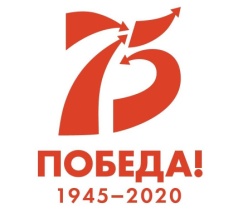 Муниципальное бюджетное учреждение культуры «Городская библиотека»План работы на октябрь 2020 годаЗаведующий  МБУК «Городская библиотека»                                              О.В.Малютина    №п/пНаименование мероприятияФормапроведенияДата проведенияОтветственный1«Чтобы старость была в радость»Акция-напоминание о Дне пожилого человека01.10. – 03.10.2020Безрукова С.В.Логинова И.В.2«Осенние краски нашей жизни»(Ко Дню пожилого человека)Информационно-тематический стенд01.10. – 07.10.2020Логинова И.В.3«Самый добрый человек»(Ко Дню пожилого человека)ГЦ  «Ветеран»03.10.2020Логинова И.В.Безрукова С.В.Часовикова  И.В.Малютина О.В.4«Литературный звездопад»Библиофреш06.10. – 10.10.2020Логинова И.В.Безрукова С.В.Малютина О.В.5« Детские субботы»Просмотр мультфильмов03,10,17,24,31.10.2020Логинова И.В.Часовикова И.В.6«Эти разные профессии»Библиоэкскурсия22.10.2020Безрукова С.В.7«Литературные встречи к 125-летнему юбилею  со дня рождения Сергея Есенина» (1895-1925)Литературная гостиная «Зеленая лампа»31.10.2020Логинова И.В.Безрукова С.В.Часовикова  И.В.Малютина О.В.8«Наш любимый Чиполлино!»Литературная встреча13.10. – 14.10.2020Безрукова С.В.9«Ура, Каникулы!»(цикл мероприятий в осенние каникулы)Библиотечные встречи с пришкольными лагерями27.10. – 31.10.2020Логинова И.В.Часовикова И.В.